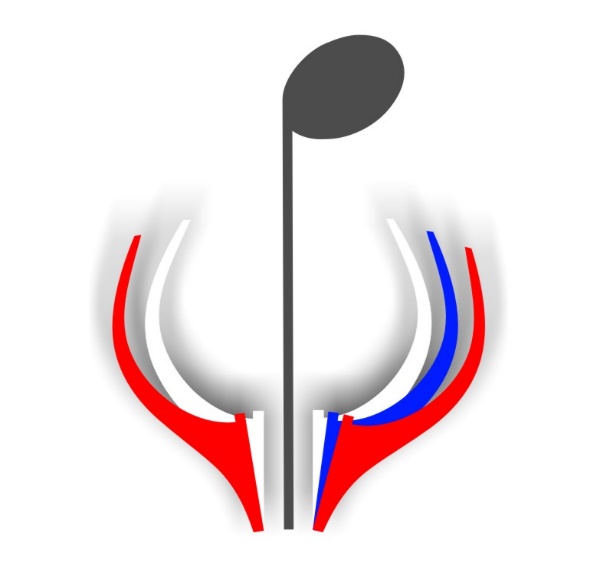 RegulaminEliminacji RegionalnychVIII Międzynarodowego Festiwalu Piosenki 
– Anna German”.Eliminacje – Białystok, 9 października 2021 r.MISJA
Głównym założeniem i misją Międzynarodowego Festiwalu Piosenki – Anna German jest prezentacja fenomenalnego wzorca muzycznego, jakim była twórczość Anny German. Dążeniem Festiwalu jest wykreowanie sceny debiutów, przyszłych artystów inspirujących się i nawiązujących do najlepszych wzorów rodzimej muzyki rozrywkowej. Niezwykle ważnym elementem Festiwalu jest promocja młodych artystów, sięgających do korzeni swojej kultury. Ich nowoczesne podejście do tradycji jest bardzo istotne w przekazywaniu idei własnej tożsamości kolejnym pokoleniom. Festiwal, obok prezentacji tradycyjnych wykonań, kreuje przestrzeń dla nowych interpretacji inspirowanych źródłami. Festiwal jest również platformą międzynarodowej współpracy i wymiany kulturowej.
CEL
Festiwal jest projektem edukacyjno-artystycznym, którego celami są:
a) propagowanie i upowszechnianie klasycznej formy piosenki estradowej,
b) popularyzacja i przypomnienie twórczości Anny German,
c) promocja utalentowanej muzycznie młodzieży Białegostoku i województwa podlaskiego,
d) współpraca międzynarodowa,
e) poznanie kultury innych narodów,
f) popularyzacja nauki języków obcych przez śpiew, twórcza wymiana doświadczeń muzycznych,g) edukacja muzyczna młodzieży,h) wzbogacenie oferty kulturalnej dla mieszkańców Białegostoku i województwa podlaskiego.I. ORGANIZATORZY1. Organizatorem Regionalnych Eliminacji Festiwalu Piosenki Anny German jest:STOWARZYSZENIE WSPÓŁPRACY POLSKA-WSCHÓD PODLASKI ODDZIAŁ WOJEWÓDZKI z siedzibą 
w Białymstoku.2. Organizatorem VIII Międzynarodowego Festiwalu Piosenki Anny German jest:ZARZĄD GŁÓWNY LIGI KOBIET POLSKICH z siedzibą w Warszawie.II. UCZESTNICY1. W kategorii konkursowej Eliminacji Regionalnych Festiwalu mogą brać udział osoby w wieku 18 – 28 lat, posiadające obywatelstwo polskie i zamieszkujące w województwie podlaskim (18 lat musi być w pełni ukończone w dniu przesłania formularza zgłoszenia, a 28 lat ukończone w dowolnym miesiącu roku kalendarzowego 2021).2. Uczestnikami Eliminacji Regionalnych w kategorii pozakonkursowej mogą być osoby niespełniające kryteriów zawartych w pkt.1 (tj. mogą być w dowolnym wieku, zamieszkiwać w Polsce lub za granicą oraz nie posiadać polskiego obywatelstwa).3. Uczestnikami Eliminacji Regionalnych mogą być wyłącznie wykonawcy indywidualni – soliści.
Nie przewiduje się udziału grup i zespołów muzycznych.
III. WARUNKI UCZESTNICTWA
1. Podstawą zgłoszenia uczestnictwa w Festiwalu jest wypełniony formularz zgłoszeniowy i nagrania w mp3:a) w formie elektronicznej i przesłany na adres e-mail: swpw.bialystok@wp.pl, annagermanfestiwal@gmail.com,b) w formie papierowej z czytelnym podpisem uczestnika i przesłany na adres:STOWARZYSZENIE WSPÓŁPRACY POLSKA-WSCHÓD PODLASKI ODDZIAŁ WOJEWÓDZKI 15-091 BIAŁYSTOK, UL. RYNEK KOŚCIUSZKI 13 p. 6. (formularz zgłoszeniowy oraz regulamin można pobrać ze strony www.swpw.eu),c) zgłoszenie powinno zawierać płytkę lub pendrive z nagraniem jednej piosenki konkursowej 
i ewentualnie partyturę utworu.2. Udział w Festiwalu należy zgłosić najpóźniej do 15 września 2021 roku. 3. Otrzymanie każdego zgłoszenia elektronicznego zostanie potwierdzone uczestnikowi e-mailem zwrotnym na podany w formularzu zgłoszenia adres.4. Uczestnik wyraża zgodę na przetwarzanie swoich danych osobowych w zakresie niezbędnym do prawidłowej realizacji Festiwalu zgodnie z ustawą z dnia 10 maja 2018 r. o ochronie danych osobowych (t.j Dz.U. z 2019 r., poz. 1781).5. Uczestnicy Festiwalu udzielają Organizatorowi nieodpłatnie praw do rejestracji radiowej 
i telewizyjnej oraz rozpowszechniania utworów wykonywanych w czasie koncertów eliminacyjnych, półfinałowych i finałowych oraz do ich rozpowszechniania na następujących polach eksploatacji: utrwalanie, odtwarzanie, wyświetlanie, zwielokrotnienie dowolną techniką, wprowadzanie do obrotu, wprowadzanie do pamięci komputera, publiczne wykonania albo publiczne odtworzenia, najem oraz dzierżawa, zamieszczanie utworów na stronach internetowych Organizatora.6. W celu realizacji postanowień pkt 5 uczestnicy Festiwalu zobowiązani są podpisać z Organizatorem umowę o przeniesieniu autorskich praw majątkowych zgodnie z ustawą z dnia 4 lutego 1994 r. 
o prawie autorskim i prawach pokrewnych (t. j. Dz.U. z 2019 r., poz. 1231 ze zm.).7. Uczestnicy zezwalają na nieodpłatne wykorzystywanie swojego wizerunku w działaniach promujących Festiwal.IV. ELIMINACJE REGIONALNE1. Założenia ogólne:
a) wszystkie przesłuchania konkursowe eliminacji regionalnych mogą odbywać się z udziałem publiczności,b) Festiwal jest 2 etapowy i składa się z przesłuchania eliminacyjnego i koncertu finałowego,c) dojazd na przesłuchania eliminacyjne i finałowe odbywa się na koszt uczestników,d) Organizator zapewnia zakwaterowanie, wyżywienie oraz udział w warsztatach artystycznych przygotowujących do występu finałowego osobom, które zakwalifikowały się z Eliminacji Regionalnych do Finału Krajowego Festiwalu,e) jury eliminacji Festiwalu ocenia poziom wykonawczy i muzyczny prezentowanych utworów biorąc pod uwagę indywidualność uczestników, poziom repertuarowy oraz interpretację piosenek,f) Organizator w razie zmian poinformuje wszystkich zakwalifikowanych uczestników eliminacji regionalnych o dokładnym miejscu i terminie przeprowadzenia tych eliminacji,g) Organizator zastrzega sobie możliwość zmiany terminów i miejsca imprezy lub jej odwołania 
z przyczyn niezależnych od Organizatora,h) jury w uzasadnionych przypadkach ma prawo do zmiany liczby finalistów.2. Eliminacje Regionalne:a) Eliminacje Regionalne Festiwalu odbędą się 09.10.2021 r. i będą trwały od godz.9.00,b) miejsce realizacji: sala koncertowa PIK „ Spodki” ul. św. Rocha 14 w Białymstoku,c) w trakcie przesłuchań eliminacyjnych każdy uczestnik wykona jeden utwór z repertuaru Anny German,d) piosenki mogą być wykonane w języku polskim i/lub innym języku obcym,e) uczestnicy eliminacji dysponują własnym podkładem muzycznym zapisanym na nośniku elektronicznym w popularnych rozszerzeniach plików muzycznych albo występują z dowolnym akompaniamentem,f) jury wyłoni zwycięzców w dwóch kategoriach,g) jury eliminacji powołują organizatorzy Festiwalu.3. Koncert Finałowy Eliminacji Regionalnycha) każdy uczestnik finału wykona minimum 1 utwór z repertuaru Anny German,b) piosenki mogą być wykonane w języku polskim i/ lub języku obcym,c) uczestnicy finału mogą wykonać te same piosenki, co w przesłuchaniach eliminacyjnych lub inne,d) występ finałowy odbędzie się na estradzie przed publicznością.4. Termin i miejsce przeprowadzenia Koncertu Finałowegoa) Koncert Finałowy Eliminacji Regionalnych odbędzie się 09.10.2021 roku w godzinach popołudniowych.b) Miejsce realizacji: sala koncertowa PIK „Spodki” ul. św. Rocha 14 w Białymstoku.V. NAGRODY1. Jury Eliminacji Regionalnych wyłoni laureatów, z których 1 osoba będzie uczestnikiem Finału Krajowego Festiwalu Piosenki Anna German.2. Organizator przewiduje możliwość przyznania nagród rzeczowych lub finansowych dla laureatów.3. Organizator przewiduje możliwość przyznania nagrody specjalnej publiczności.4. Organizator zastrzega sobie prawo nieprzyznania nagrody głównej.5. Organizator zastrzega sobie prawo przyznania równorzędnych nagród.6. Od decyzji w sprawie rozstrzygnięcia jury Festiwalu nie przysługuje odwołanie.VI. POSTANOWIENIA KOŃCOWE1. Organizator nie ponosi odpowiedzialności w przypadku zmiany terminów i miejsca Festiwalu lub jego odwołania z przyczyn niezależnych od Organizatora.2. Organizator zastrzega sobie prawo wprowadzenia zmian w Regulaminie, o których zainteresowani zostaną poinformowani. Dodatkowo uczestnicy Festiwalu, którzy złożyli formularz zgłoszeniowy opierając się na pierwotnej wersji Regulaminu, otrzymają zmieniony Regulamin na adres kontaktowy wskazany w formularzu.3. W sprawach mogących budzić spory na tle niniejszego Regulaminu ostateczna interpretacja należy do Organizatora.4. Udział w Festiwalu jest nieodpłatny.5. W sprawach nieuregulowanych niniejszym regulaminem mają zastosowanie przepisy kodeksu cywilnego oraz ustawy o prawie autorskim i prawach pokrewnych.6. Regulamin wchodzi w życie z dniem ogłoszenia, a przestaje obowiązywać z dniem zakończenia Eliminacji Regionalnych.Organizator Festiwalu					Białystok, dnia 22 marca 2021 r.